BREVET DE TECHNICIEN SUPéRIEURENVELOPPE DES BâTIMENTS : CONCEPTION ET RéALISATIONSUJET 0ÉPREUVE  U42  CONCEPTION DES ENVELOPPESDurée : 2 semainesCoefficient : 5SOMMAIREPRéSENTATION DE L’éPREUVEDOSSIER SUPPORTPrésentation du projetDocuments ressourcesTravail demandéPARTIE 1 : Revue de projetPARTIE 2 : Elaboration du dossier préparatoire à la soutenance du projetPRéSENTATION DE L’éPREUVEL’évaluation du candidat se fera en deux parties : Partie 1 : Revue de projetLes revues de projet visent à faire, un suivi du travail individuel effectué par chaque étudiant un suivi de la progression du travail du groupe à des dates précises (4 revues de projet pour un groupe de 4 soit tous les deux jours).Ces revues prendront la forme de réunions de bureau d’études de 30 minutes maximum où chaque étudiant s’exprimera (5minutes) et fera le point sur son travail et celui du groupe en fonction de l’avancement du projet. Le chef de projet anime ensuite pendant 10 minutes la réunion  A chaque revue, un étudiant est désigné chef de projet et animateur de réunion. Un secrétaire est nommé pour prendre des notes.  Les coéquipiers participent et la commission d’évaluation intervient pour interroger le chef de projet. La commission d’évaluation peut jouer le rôle de maître d’œuvre ou maitre d’ouvrage pour se faire expliquer certains points. Cette réunion a pour but de transmettre des informations concernant les questions individuelles non traitées par chacun des membres.Le chef de projet doit être évalué Sa préparation d’un ordre du jour en lien avec la progression collective Sa façon d’animer et de conduire la revue de projetSa conclusion et rédaction d’une note de synthèse d’une demi-page maximum qui doit figurer dans son dossier individuel.L’évaluation porte sur les compétences précisées dans le tableau ci-après. (Les compétences soulignées doivent être obligatoirement évaluées dans cette épreuve)Partie 2 : Soutenance de projetÉpreuve orale d’une durée de 50 minutesPendant 20 minutes maximum réservées à l’exposé du candidat (soutenance individuelle), ce dernier présente son travail personnel  ainsi que  le travail de l’équipe. Il n’est pas interrompu durant sa soutenance.L’exposé s’appuiera sur un dossier élaboré pendant la formation sur une durée de deux semaines. Le candidat compose son dossier personnel à partir du dossier technique qui lui est remis. Ce dossier technique sera commun à un groupe de 3 ou 4 candidats. Chaque candidat compose son dossier personnel à partir du questionnement individuel et collectif validé. La répartition du travail entre questionnement individuel et questionnement collectif doit correspondre à environ 75% de travail individuel et 25% de travail collectif.Le candidat remet un exemplaire de son dossier personnel aux autorités académiques au plus tard le dernier jour de la phase de préparation.Cet exposé est suivi d’un entretien d’une durée de 30 minutes maximum avec la commission d’interrogation.L’évaluation porte sur les compétences précisées dans le tableau ci-après. DOSSIER SUPPORTPRESENTATION DU PROJETLe projet concerne la construction de la Maison du Bâtiment du Val d’Oise à Cergy. Cette opération de construction comprend la réalisation d’un ensemble immobilier à usage de bureaux devant recevoir différentes structures liées aux métiers du bâtiment (APST : Association Paritaire de Santé au Travail du BTP, SMA-BTP : assureur, BTP Banque, APAS : Association Paritaire d’Action Sociale du BTP et FFB 95) ainsi que des locaux mutualisés destinés à recevoir les occupants (salle de réunion et annexes).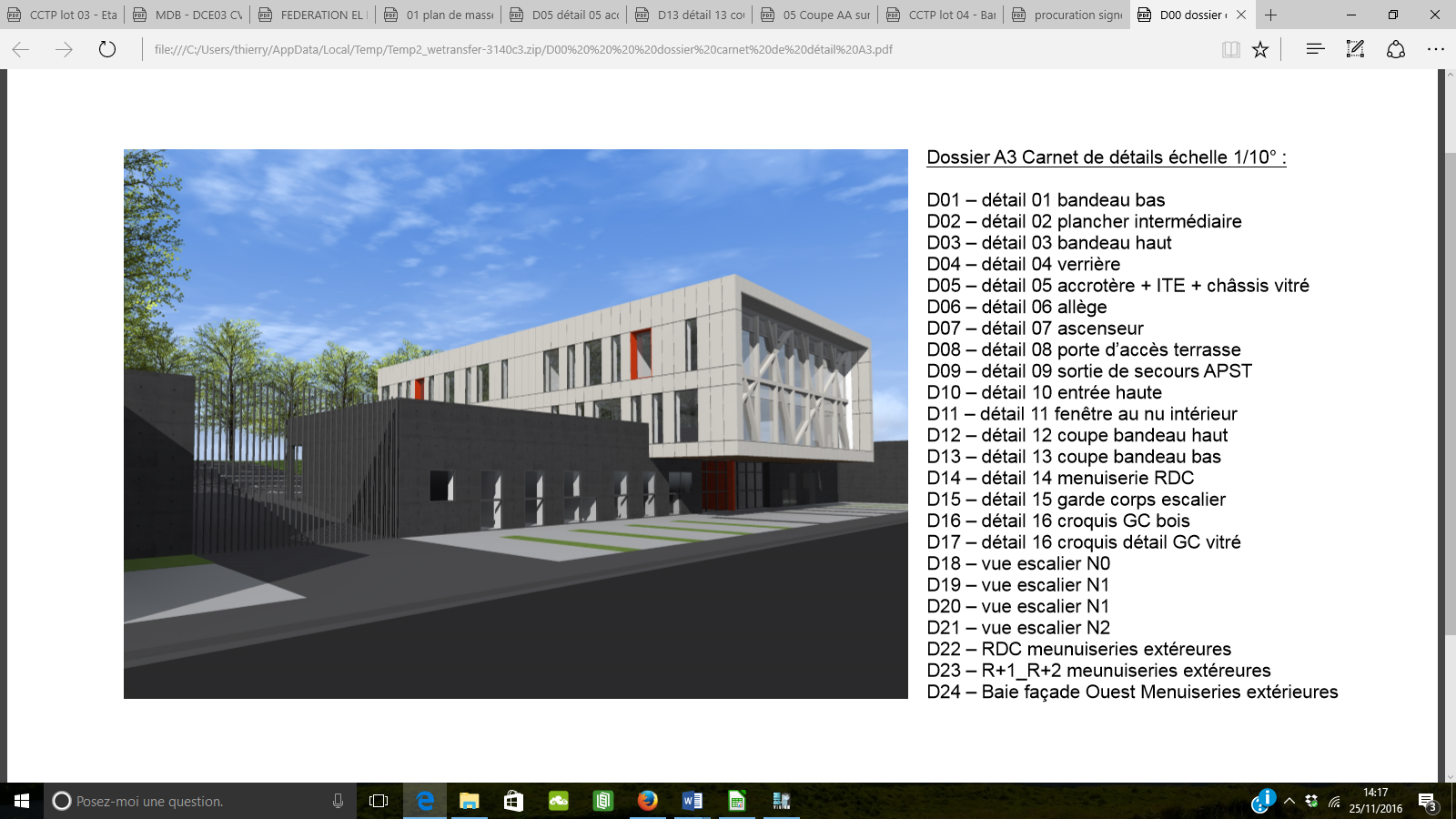 Le bâtiment est décomposé comme suit :le niveau rez-de-chaussée comprend les bureaux de l’ASPT et les différents locaux techniques (locaux techniques CTA, groupe froid, TGBT, baies informatiques et sous station chauffage),le niveau du 1er étage comprend les bureaux de la SMABTP et de l’APAS, les locaux mutualisés (salle de réunion, salle de restauration/office, vestiaire) ainsi que les sanitaires collectifs,le niveau du 2ème étage comprend les bureaux de la BTP Banque et de la FFB 95 ainsi que les sanitaires collectifs.La structure porteuse est constituée d’un système de voile en béton armé coulés en place ainsi qu’une poutre treillis métallique visible en façade Sud-Ouest.Les planchers sont de type dalle pleine (rez-de-chaussée + 1er étage) et plancher collaborant (2ème étage).Les toitures sont de type toiture terrasse sur dalle en béton armé et partiellement en plancher collaborant avec complexe d’étanchéité avec isolant.Les façades sont en béton lasuré avec isolation thermique intérieure (rez-de-chaussée) et en béton avec isolation thermique extérieure composée d’un bardage ventilé avec une interposition d’une isolation thermique en laine de verre (1er et 2ème étage).Sur la partie Ouest de la parcelle, il sera prévu la réalisation d’un bâtiment recevant les locaux vélos et poubelles, ainsi que la prise d’air pour les puits canadiens.DOCUMENTS RESSOURCES DU PROJETPIECES ECRITESCCAPCCTP : 	LOT 00 – Généralités	LOT 01 – Gros œuvreLOT 02 – Ossature métalliqueLOT 03 – EtanchéitéLOT 04 – BardageLOT 05 – Menuiserie extérieure / OccultationLOT 08 – Métallerie / SerrureriePlanning TCEPGCSPSPIECES GRAPHIQUESMaquette numériqueListe de plansTRAVAIL DEMANDéPARTIE 1 : REVUES DE PROJETSA intervalle régulier (à peu près tous les deux jours), chaque chef de projet doit animer une réunion où tous les étudiants participent. L’ordre de passage des chefs de projets est tiré au sort.Chaque étudiant doit s’exprimer et faire le point sur son travail et sur celui du groupe pendant environ 5 minutes.  Le chef de projet dispose d’un temps de 10  minutes environ pour animer sa réunion.  Lors de cette revue, le chef de projet doit faire participer chaque membre de son équipe en présentant notamment l’avancée des travaux individuels.Le chef de projet doit :	- préparer un document précisant l’ordre du jour en lien avec la progression collective.	- faire le point sur les objectifs, le travail réalisé, le travail restant	- présenter les principaux problèmes rencontrés et rappeler les choix déjà effectués	- présenter les problèmes en cours et les choix à opérer collectifs et individuels 	- prendre des décisions collectives et individuelles permettant la poursuite du projetA chaque revue de projet, le chef de projet doit rédiger une note de synthèse d’une demi page maximum qui sera jointe au dossier individuel du candidat.PARTIE 2 : ELABORATION DU DOSSIER PREPARATOIRE A LA SOUTENANCE DU PROJETLe choix du lot est effectué par tirage au sortCANDIDAT 1« LOT 04 – Bardage de façade »Le questioNnement individuel concerne l’article 4.2.2 du lot bardage de la façadeETUDE du bardageCANDIDAT 2 « LOT 03 – Etanchéité circulable et non circulable»Le questioNnement individuel concerne les articles 3.2.1 et 3.2.2 du lot EtANCHEITEETUDE DE l’ETANCHEITE CIRCULABLE et non circulable SUR SUPPORT BETONCANDIDAT 3 « LOT 05 – Menuiserie Extérieure / Occultation»Le questioNnement individuel concerne Les ENSEMBLEs VITREs Ev 04 De  et Ev 05 De  ETUDE DE ces ensembles vitrésCANDIDAT 4 « LOT 05 – Verriere»Le questioNnement individuel concerne l’article 5.2.3 du lot MenuiserieETUDE DE LA VERRIEREQuestionnement  collectif pour 4 candidatsPour 3 candidats Supprimer la question 5.4 sur les planningsC1.1Elaborer une stratégie de communication orale C2.1Lire et décoderC3.4Organiser, planifier et conduire une réunion C5.1Collecter de nouvelles informations relatives au thème ou à la problématiqueC5.2Trier les informationsC5.3Valider les informationsC5.4Assurer une veille technologique et réglementaireC1.3Elaborer une stratégie de communication écriteC2.3Produire à l’aide d’outils numériques des représentations de tout ou partie d’un système d’enveloppeC6.1Proposer une ou plusieurs solutions techniques répondant aux attentesC6.2Comparer plusieurs solutionsC7.4Réaliser avec une assistance numérique une note de calculs de pré-dimensionnement, de dimensionnementC9Etablir une note de synthèseC10.1Etablir le devis et chiffrer les variantesPLANSCarnet de détails01 plan de masseD00    dossier carnet de détail A302 plan N0 rez de chausséeD01    détail 01 bandeau bas03 plan N1 1-étageD02    détail 02 plancher intermédiaire04 plan N2 2-étageD03    détail 03 bandeau haut05 Coupe AA sur parvis publicD04    détail 04 verrière05 coupe AAD05    détail 05 accrotère + ITE + chassis vitré06 Coupe BB sur hall et atriumD06    détail 06 allège06 coupe BBD07    détail 07 ascenseur07 Coupe CC sur Atrium centralD08    détail 08 porte d'accès terrasse07 coupe CCD09    détail 09 sortie de secours APST08 coupe DDD10    détail 10 entrée haute08 Coupe façade DD sur poutre treillisD11    détail 11 fenêtre au nu intérieur09 Coupe EE et FF sur LTD12    détail 12 coupe bandeau haut09 coupe EE et FFD13    détail 13 coupe bandeau bas10 Coupe GG sur LT et terrasseD14    détail 14 menuiserie RDC10 coupe GGD15    détail garde-corps escalier11 Coupe HH sur APSTD16    croquis GC bois11 coupe HHD17    croquis détail GC vitré12 façade Sud-OuestD18    vue escalier N013 façade Nord-OuestD19    vue escalier N114 façade Nord EstD20    vue escalier N115 façade Sud EstD21    vue escalier N2D22    RDC Menuiserie extérieureD23    R+1_R+2 Menuiserie extérieureD24    Baie Façade Ouest Menuiserie extérieureQuestionsCompétence évaluéePrésenter un descriptif complet du système de bardage préconisé dans le CCTP.Justifier l’ensemble des composants utilisés dans cette solution.       Etablir avec l’outil numérique de votre choix le système constructif de cette solution. C2.3 Produire à l’aide d’outils numériques des représentations de tout ou partie d’un système d’enveloppe Déterminer les pressions de vent applicables sur la façade la plus sollicitée.Modéliser et déterminer les efforts de vent applicable sur l’ossature du bardage à l’aide d’un logiciel de votre choix (RDM 6, pybar,…).Déterminer les efforts appliqués aux pattes de fixation sur le support.A l’aide d’un logiciel professionnel (Etanco, Spit, …), choisissez une cheville de fixation de l’ossature du bardage sur le support. C7.4 Réaliser avec une assistance numérique une note de calculs de pré-dimensionnement, de dimensionnement C5.1 Collecter de nouvelles informations relatives au thèmeC5.4 Assurer une veille technologique et réglementaireRéaliser l’avant métré des bardages de l’ensemble du bâtiment.On pourra s’aider de la maquette numérique pour quantifier le bardage extérieur.Consultation des prix pour le bardage extérieur. Etablir la demande de prix pour ce type de bardage (ou produit similaire) auprès de 3 fournisseurs différents. Consulter et classez ces offres. Vous retiendrez l’offre la mieux disante en justifiant votre choix.Etablir le déboursé sec d’un m² de bardage conformément au CCTP.Etablir les déboursé sec unitaire des accessoires conformément au CCTPC10.1 Etablir le devis et chiffrer les variantesProposer 2 variantes à la solution de bardage préconisée dans le CCTP :Bardage à lamesBardage à cassettesPrésenter les descriptifs de ces deux systèmes.Etablir avec l’outil numérique de votre choix le système constructif propre à chaque solution6.1 proposer une ou plusieurs solutions techniques répondant aux attentes. C5.2 Trier les informationsC5.4 Assurer une veille technologique et réglementaireChoisir quelques critères de comparaison les plus appropriés entre ces 3 solutions. (ex. économique, durabilité, esthétique, mise en œuvre, …)Etablir un tableau de comparaison entre ces différentes solutions en fonction des critères retenus.Conclure.C6.2 Comparer plusieurs solutionsC5.2 Trier les informationsC5.3 Valider les informationsQuestionsCompétence évaluée2.1  Présenter un descriptif complet du système d’étanchéité préconisé dans le CCTP (article 3.2.1).Justifier l’ensemble des composants utilisés dans cette solution.Etablir avec l’outil numérique de votre choix le système constructif de cette solution. Présenter un schéma de principe de la solution préconisée dans le CCTP au niveau des évacuations d’eaux visitables à destination du maitre d’ouvrage.C2.3 Produire à l’aide d’outils numériques des représentations de tout ou partie d’un système d’enveloppe 2.2 Réaliser l’avant métré des surfaces d’étanchéité et des relevés pour l’étanchéité circulable.Réaliser l’avant métré des surfaces d’étanchéité et des relevés pour l’étanchéité non circulable     L’utilisation de la maquette numérique pour évaluer la quantité d’étanchéité est possible.Etablir le déboursé sec du m² d’étanchéité conformément au CCTP. Etablir la demande de prix pour le couronnement d’acrotères  auprès de 3 fournisseurs différents. Consulter et classez ces offres. Vous retiendrez l’offre la mieux disante en justifiant votre choix.Etablir le déboursé sec pour un ml de couronnement d’acrotère.C10.1 Etablir le devis et chiffrer les variantes2.3 Proposer une variante à la solution proposée (ex. toiture inversée)Présenter le descriptif de ce système.Etablir avec l’outil numérique de votre choix le système constructif de cette solution.6.1 proposer une ou plusieurs solutions techniques répondant aux attentes. C5.1 Collecter de nouvelles informations relatives au thèmeC5.4 Assurer une veille technologique et réglementaire2.4 Choisir quelques critères de comparaison entre ces deux solutions. (ex. économique, durabilité, thermique, mise en œuvre, …)Etablir un tableau de comparaison entre ces différentes solutions en fonction des critères retenus.Vous fournirez toutes documentations, détails constructifs, …que vous jugerez utile.C6.2 Comparer plusieurs solutionsC5.2 Trier les informationsC5.3 Valider les informations2.5 Etablir le déboursé sec de la solution toiture inversée      Comparer les deux solutions      Conclure     C10.1 Etablir le devis et chiffrer les variantesQuestionsCompétence évaluée3.1 Vérifier le carnet des menuiseries donné pour l’ensemble du bâtiment.3.2 Fournir un descriptif précis et complet de la solution proposée pour la réalisation de ces deux ensembles vitrés. Justifier les produits utilisés par rapport aux attentes du client         (choix de la gamme, choix des vitrages, ..)3.3 Etablir une coupe horizontale et verticale cotée de ces ensembles menuisés en partie courante.C2.3 Produire à l’aide d’outils numériques des représentations de tout ou partie d’un système d’enveloppe  3.4 Réaliser un schéma de répartition des efforts sur le montant et la traverse les plus sollicités.Déterminer les inerties de ces profilés à l’aide d’un logiciel de calcul de votre choix et choisir les profilés dans la documentation fournisseur .C7.4 Réaliser avec une assistance numérique une note de calculs de pré-dimensionnement, de dimensionnement3.4 Etablir la demande de prix pour les vitrages de ces ensembles menuisés auprès de 3 fournisseurs différents. Consulter les fournisseurs et classez ces offres. Vous retiendrez l’offre la mieux disante en justifiant votre choix.Réaliser le déboursé sec de ces ensembles vitrés conformément au CCTP….Vous fournirez toute documentations, détails constructifs, …que vous jugerez utile.C10.1 Etablir le devis et chiffrer les variantes 3.5 Proposer une variante à la solution proposée en mur rideau.Présenter le descriptif de ce systèmeEtablir une coupe horizontale et verticale de cette solution avec l’outil numérique de votre choix6.1 proposer une ou plusieurs solutions techniques répondant aux attentes. C5.1 Collecter de nouvelles informations relatives au thèmeC5.4 Assurer une veille technologique et réglementaire3.6 Etablir le déboursé sec de cette variante à l’aide d’un logiciel professionnelC10.1 Etablir le devis et chiffrer les variantes3.7 Choisir quelques critères de comparaison entre ces deux solutions. (ex. économique, durabilité, thermique, mise en œuvre, …)Etablir un tableau de comparaison entre ces différentes solutions en fonction des critères retenus.Vous fournirez toutes documentations, détails constructifs, …que vous jugerez utile.ConclureC6.2 Comparer plusieurs solutionsC5.2 Trier les informationsC5.3 Valider les informationsQuestionsCompétence évaluée4.1 Fournir un descriptif précis et complet de la solution proposée pour la réalisation de cette verrière.Justifier les produits utilisés par rapport aux attentes du client (choix de la gamme, choix des vitrages)Vous établirez un synoptique de cette verrière.4.2 Etablir une coupe longitudinale et transversale cotée de cette verrièreC2.3 Produire à l’aide d’outils numériques des représentations de tout ou partie d’un système d’enveloppe 4.3 Réaliser un schéma de répartition des efforts sur le montant et la traverse les plus sollicités.Déterminer les inerties de ces profilés à l’aide d’un logiciel de calcul de votre choix. Choisir les profilés dans la documentation fournisseur.C7.4 Réaliser avec une assistance numérique une note de calculs de pré-dimensionnement, de dimensionnement4.4 Réaliser le déboursé sec de cette verrière conformément au CCTP….C10.1 Etablir le devis et chiffrer les variantes 4.5  Proposer une variante à la solution proposée lanterneau en polycarbonatePrésenter le descriptif de ce systèmeEtablir une coupe horizontale et verticale de cette solution avec l’outil numérique de votre choix6.1 proposer une ou plusieurs solutions techniques répondant aux attentes. C5.1 Collecter de nouvelles informations relatives au thèmeC5.4 Assurer une veille technologique et réglementaire4.6. Choisir quelques critères de comparaison entre ces deux solutions (ex. économique, durabilité, transmission lumineuse, thermique, mise en œuvre,  ….). Etablir un tableau de comparaison entre ces différentes solutions en fonction des critères retenus.ConclureC6.2 Comparer plusieurs solutionsC5.2 Trier les informationsC5.3 Valider les informationsQuestionsCompétence évaluée5.1 Elaborer une note de synthèse sur l’enveloppe de ce bâtiment reprenant les différents lots étudiés en parties individuelles.5.2 Etablir une note de synthèse concernant la sécurité incendie (obligations réglementaires, performance au feu des toitures, règles C+D,  …..)C1.3 Elaborer une stratégie de communication écriteC9 Etablir une note de synthèseC10.1 Etablir le devis et chiffrer les variantes5.3 Etablir le Devis quantitatif des différentes parties des lots étudiésC1.3 Elaborer une stratégie de communication écriteC9 Etablir une note de synthèseC10.1 Etablir le devis et chiffrer les variantesCompléter le DPGF des éléments étudiésUtiliser la maquette numérique pour calculer les quantités manquantes Rechercher les prix non calculés en partie individuelle dans Batiprix par exemple5.4 Vous êtes une PME dans les domaines suivants et possédez un effectif de main d’œuvre suivant:Etanchéité : 3 ouvriersBardage : 3 ouvriersMenuiserie métallique : 5 ouvriersVous désirez répondre à l’appel d’offre de la maison du Bâtiment et vous vous interrogez si vous possédez la capacité suffisante en main d’œuvre. Vérifiez si vous respectez les contraintes du planning pour vos lots respectifs.Vous justifierez vos calculs en fournissant cadences, temps unitaires, ….C1.3 Elaborer une stratégie de communication écriteC9 Etablir une note de synthèseC10.1 Etablir le devis et chiffrer les variantes